تنــظــم كـــلـــيـة الأدب العربي والفــــنـــون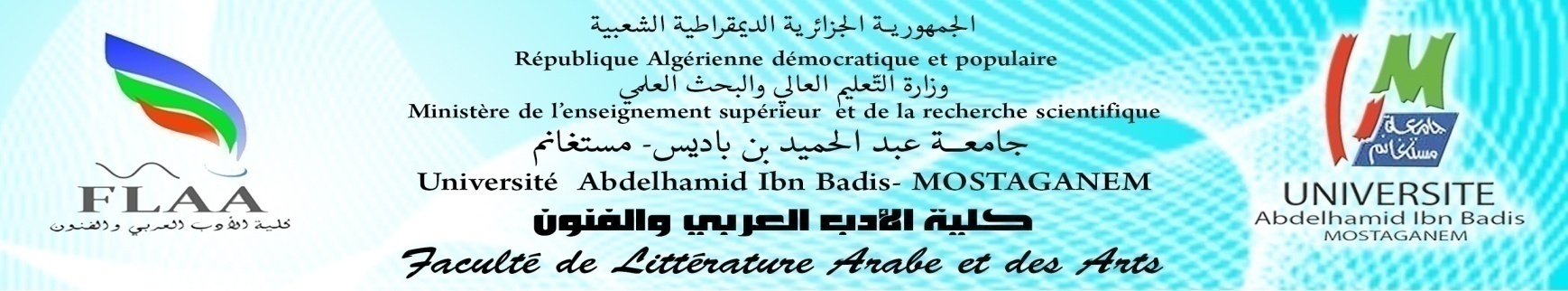 ومـخـبـر الـدراسـات الـلـغـوية والأدبـيـة فـي الـجـزائـرالمُلْـتَـقى الوطني الثاني  حَـول:«أعلام مدينة مستغانم في الفن والأدب واللغات»الأربعاء 10-11ديسمبر  2019.مدرج بن شهيدة محمد – موقع خروبةجامعة عبد الحميد بن باديس - مستغانم1-إشكالية الملتقى:لعل الانسان في مستغانم عبر حدقة الابداع  الفني والأدبي شعرا أونثرا؛ إنما هو وجود متجذر في الجغرافيا على قدر عمق التاريخ الحافل بأقدار الناس ومصائرهم، يرصد الانفعالَ ويتلقَّفُ الفكرةَكونه قولا جميلا  لامس فينا الشغاف والحنايا، وكونه فكرا أجبرنا على التحليق في طقسه وفضائه، كما قد يكون ذلكم الإرث أحقافا معرفية وتَمَظْهُرات ثقافية ضمن حوارية عميقة، عريقة، منتشرة بعيدا بين الأنا والآخر بما يتيح التناغم بين مسارات الابداع والتكيَّف والتَّبْيِئة.كانت مستغانم وستبقى لؤلؤة المتوسط تشعُّ كالمنارة المغروسة في ذؤابة إفريقيا، سواء أكان اسمها موريستاقا أم مسك الغنائم، فإن لسان التاريخ يصدح بعبقرية تفجرت على مرّ العصور، أعلام دوّنت  في شتى أضرب الفنون، شيَّدت صروح الفكر الراسي رسو الجبال وشموخها، أبدعت في مختلف صنوف الحضارة، بَنَتْ ونسجت ووشّحت وصاغت ما يُبقي الفؤاد مشدوها. أثْرى أعلام مستغانم ذاكرة المدينة وحواضرها بأقاصيصهم وسيرهم ومآثرهم، حتى امتلأت ربوع متاحفها طولا وعرضا، بله، وصنعوا لها مجدا عبرت به إلى تاريخها الحديث والمعاصر، إرْثا وجب سحبه من أعماق الركام المُتقادم إلى سطح الوعي الجمعي للمدينة، بما يُتيح إذْكاء جذوة العطاء ومد الصلة بين الأجيال وجدانيا وفكريا.2- أهداف الملتقى:يسعى الملتقىالوطني الثاني حول: «أعلام مستغانمفي الفنون واللغات والأدب»  "إلى تحقيق الأهداف الآتية: التنقيب عن أعلام المدينة وتصنيفهم.التعريف بهؤلاء الأعلام والترغيب في الاستفادة من تجاربهم.الكشف عن الأعمال الفنية والابداعية لهم.جدلية الأخذ والعطاء بين المدينة وأعلامها.بيان دور أعلام مستغانم في الحضارة الإنسانية.إحياء التراث وتجديده بما يساير العصر.3- محاور  الملتقى:أعلام مستغانم في الفنون.أعلام مستغانم في اللغات.أعلام مستغانم في الآداب.الرئيس الشرفي السيّد:أ.د/ بلحاكم مصطفى مدير جامعة عبد الحميد بن باديس/مستغانم.رئيس الملتقى : أ.د جيلالي بن يشو عميد كلية الأدب العربي والفنون/ مستغانم. منسق الملتقى:د . قاضي الشيخ / د، حكيم بوغازي، كلية الأدب العربي والفنون/ مستغانم.أعضاء اللّجنة العلميّة للملتقى: أ.د. حمودي محمّد - أ.د. سعيدي محمد –أ.د. حاج علي عبد القادر – د. بلقاسم إبراهيم – د. منصور كريمة -  د. شرقي هاجر – د . خديجة بومسلوك– د. دحماني نور الدين.أعضاء اللّجنة التنظيمية  للملتقى: د. المكروم سعيد -  د.حسين بن عائشة–د. فريحي مليكة- د. بلقاسم إبراهيم– د. بوزيد نجاة – د. مسكين حسنية – أ. كمال عبد الإله.أ. عبد الله معمر.طلبة الدكتوراه والماستر جميع التخصصات.نظام المشاركة:أن تندرج المداخلات ضمن أحد محاو الملتقى.أن تحرر المدخلات بخط «SakkalMajalla» حجم 16.أن يكون الملخص في حدود  عشرين «20» سطرا ضمن الشروط الآتية:بيان طبيعة العلاقة بين الملتقى ومضمون المداخلةصياغة الاشكال.بيان الأهداف المُتوخاة من المداخلة.الاعلان عن المنهج.تحديد كلمات مفتاحية.ألا تتعدى المداخلة «15» صفحة  وألا تقل عن «12» صفحة.أن تخضع المداخلة لشروط الكتابة العلمية المتعارف عليها (توثيق، تهميش، مكتبة البحث...)أن ترفق المداخلة بملخص بالفرنسية أو الانجليزية.رسوم المشاركة:«6000 » دج بالنسبة للأساتذة الباحثين.« 3000»دج بالنسبة لطلبة الدكتوراه.مواعيد متعلقة بالملتقى:آخر أجل لاستقبال الملخصات: 30 أوت 2019.يتم ردود قبول الملخصات ابتداء:  من 01 سبتمبر 2019.آخر أجل لاستلام المداخلات كتابيا ورقميا يوم 01 أكتوبر 2019.يتم تبليغ ردود قبول المداخلات ابتداء من: 01 نوفمبر 2019.الاتصال بالملتقى:تُرسل المشاركات إلى العنوان الالكتروني التالي:flaamoltaka2@gmail.comاستمارة المشاركة:اسم المشارك ولقبه:.........................................................................................................................المؤهل العلمي....................................................................................................................................الرتبة الجامعية.................................................................................................................................مؤسسة الانتماء...............................................................................................................................العنوان الشخصي............................................................................................................................الهاتف...............................................................................................................................................البريد الالكتروني..............................................................................................................................المداخلةمحور المداخلة..................................................................................................................................عنوان المداخلة.................................................................................................................................الملخص................................................................................................................................................................................................................................................................................................................................................................................................................................................................................................................................................................................................................................................................................................................................................................................................................................................................................................................................................................................................................................................................................................................................................................................................................................................................................................................................................................................................................................................................................................................................................................................................Participant:Le nom et prénom : …………………………………….………………………………………………………………….Diplôme: ………………………………………………………………………………………………………………………….Grade:……………………………………………………………………………………..……………………………………….Etablissement d'affiliation:…………………………………………………………………………………………….Adresse personnelle:……………………………………………………………………………………………………….Téléphone:…………………………………………………………………..………………………………………………….Email:……………………………………………………………………………………………………………………………….ContributionAxe :……………………………………………………………………………………………………………………………….Titre:…………………………………………………………………………………………………………..…………………….Résumé:……………………………………………………………………………………………………….……………………………………………………………………………………………………….……………………………………………………………………………………………………….……………………………………………………………………………………………………….……………………………………………………………………………………………………….……………………………………………………………………………………………………….……………………………………………………………………………………………………….……………………………………………………………………………………………………….……………………………………………………………………………………………………….……………………………………………………………………………………………………….……………………………………………………………………………………………………….……………………………………………………………………………………………………….……………………………………………………………………………………………………….……………………………………………………………………………………………………….……………………………………………………………………………………………………….………………………………………………………………………………………………